Simpozionul Național Exigență și Excelență în Fiziopatologia Respiratorie5-7 mai 2017, Covasna, Hotel ClermontFormular de înscriereNume ……………………………………………………………………….………………. Prenume……………………………………………………………………….…………… Grad profesional ……………………………………………………………………….. Specialitate…………………………………………………………………………........ Instituţie…………………………………………………………………………………..… Telefon…………………………………………………………………………………….... E-mail……………………………………………………………………………………….. Taxa de participare se achită prin virament bancar sau prin depunere de numerar în contul: Societăţii Române de Pneumologie, RO38BRDE410SV20979184100, deschis la BRD GSG Sucursala Brătianu, CUI 4433929, sau se achită la Secretariatul Societăţii. La efectuarea plăţii vă rugăm să specificaţi numele participantului și menţiunea «Simpozion Exigenta si Excelenta in Fiziopatologia Respiratorie». Formularul de inscriere completat va fi trimis, pe e-mail împreună cu dovada plăţii la Organizatorul tehnic si logistic al simpozionului.Organizatorul tehnic si logistic: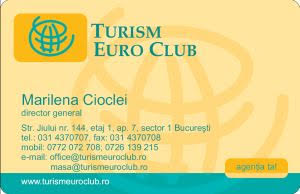 Marilena CiocleiTel: 0722.974.423Email: office@turismeuroclub.roTaxa de participare (include accesul la: cina de deschidere 4 mai, cina 5 mai și cina festivă 6 mai)Taxa de participare (include accesul la: cina de deschidere 4 mai, cina 5 mai și cina festivă 6 mai)Taxa de participare (include accesul la: cina de deschidere 4 mai, cina 5 mai și cina festivă 6 mai)Medici membrii SRPMedicii nemembrii SRPRezidențiAsistenți medicali250 RON280 RON120 RON                                             50 RON250 RON280 RON120 RON                                             50 RON